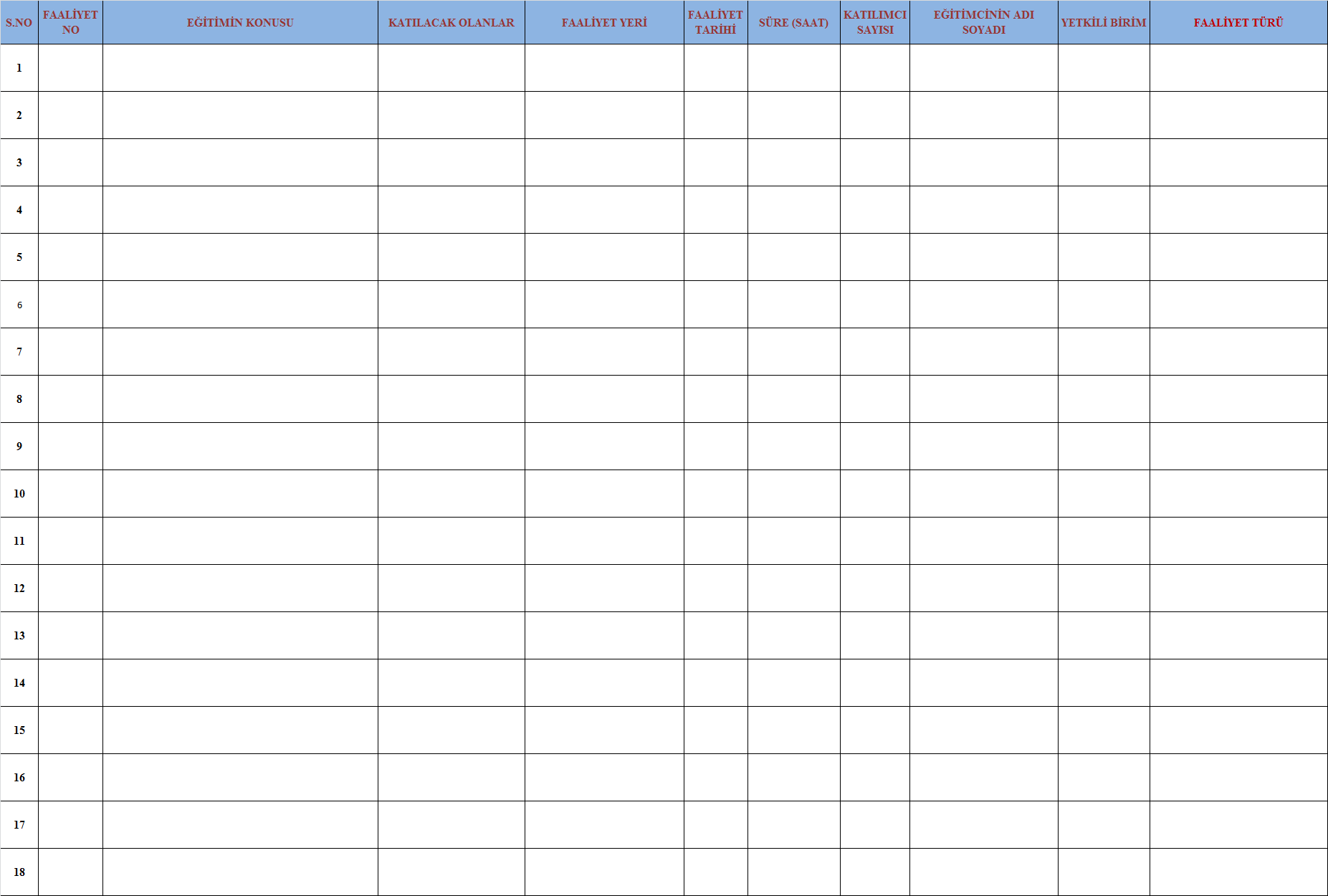                                                                                                                                                                                                                                         İÜ-C/PDB/FR-036/Rev.00/………..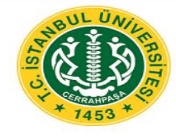 İSTANBUL ÜNİVERSİTESİ-CERRAHPAŞAPersonel Daire BaşkanlığıHİZMET İÇİ EĞİTİM PLANI FORMU